Publicado en Madrid el 15/04/2019 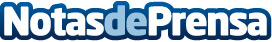 Los metros de vivienda que un madrileño con salario medio puede comprarse varían según la zona, según TikoSegún el estudio realizado por Tiko, Villaverde es el distrito de Madrid donde más metros se pueden adquirir con un salario medio: hasta 83 m2Datos de contacto:MireiaNota de prensa publicada en: https://www.notasdeprensa.es/los-metros-de-vivienda-que-un-madrileno-con Categorias: Inmobiliaria Madrid Construcción y Materiales http://www.notasdeprensa.es